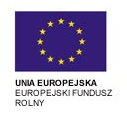 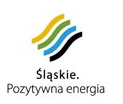 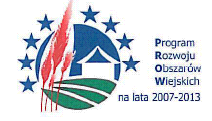 Nr 341/1/2010                                                         Starcza, dnia 02.03.2010r.Starcza: ,,Budowa wodociągu w ul. Jesionowej w Łyścu oraz wodociągu i kanalizacji sanitarnej w ul. Spacerowej w Starczy’’Numer ogłoszenia:  57092 - 2010; data zamieszczenia:  02.03.2010r.  Ogłoszenie o zamówieniu – roboty budowlaneZamieszczenie ogłoszenia: obowiązkoweOgłoszenie dotyczy: zamówienia publicznegoSEKCJA I: ZAMAWIAJĄCY1) Nazwa i adres: Gmina Starcza , ul. Gminna 4, 42-261 Starcza, woj. śląskie     tel. (34) 3140 334, fax. (34) 3140 334Adres strony Zamawiającego: www.bip.starcza.akcessnet.net Rodzaj zamawiającego:  Administracja samorządowaSEKCJA II: Przedmiot zamówieniaII.1) Określenie przedmiotu zamówieniaII.1.1) Nazwa nadana zamówieniu przez Zamawiającego:                                Budowa wodociągu w ul. Jesionowej w Łyścu oraz wodociągu i kanalizacji sanitarnej w ul. Spacerowej w Starczy.II.1.2) Rodzaj zamówienia: roboty budowlaneII.1.3.) Określenie przedmiotu oraz wielkości lub zakresu zamówienia:Przedmiotem zamówienia jest budowa wodociągu  w ul. Jesionowej w Łyścu oraz wodociągu i kanalizacji sanitarnej w ul. Spacerowej w Starczy.- W ramach  budowy wodociągu w ul. Jesionowej należy wykonać sieć wodociągową z rur PE Ø 125/11,4 o długości 648m, zainstalować pięć hydrantów p.poż. nadziemnych Ø 80 mm oraz pięć zasuw kołnierzowych Ø 100mm. Sieć wodociągową układać w poboczu drogi powiatowej bez naruszenia nawierzchni asfaltowej. Przejście wodociągu pod drogą powiatową wykonać przewiertem w rurze stalowej Ø 200, l =6,00m.-  W ramach budowy wodociągu w ul. Spacerowej należy wykonać sieć wodociągową z rur PE   Ø 125/11,4 o długości 990m, zamontować sześć hydrantów p.poż. nadziemnych Ø 80 mm oraz pięć zasuw kołnierzowych Ø 100 mm.  Budowaną sieć wodociągową należy połączyć pierścieniowo z istniejącym wodociągiem Ø 100 PCV w ul. Szkolnej i z istniejącym wodociągiem w ul. Zachodniej.- W ramach budowy kanalizacji sanitarnej w ul. Spacerowej należy wykonać:      - sieć kanalizacji sanitarnej Ø 200 z rur kanalizacyjnych Ø 200/5,9 PCV lite na długości 930m i 19 sztuk studni rewizyjnych z kręgów betonowych Ø 1000 mm     - przyłącza kanalizacji sanitarnej Ø 160 z rur kanalizacyjnych  Ø 160/4,7 PCV lite na długości 350 m, 35 sztuk studni rewizyjnych z tworzywa sztucznego Ø 425mm.II.1.4.) Czy przewiduje się udzielenie zamówień  uzupełniających: nieII.1.5) Wspólny Słownik Zamówień (CPV): 45231300-8, 45111200-0 II.1.6) Czy dopuszcza się złożenie oferty częściowej: nieII.1.7) Czy dopuszcza się złożenie oferty wariantowej: nieII.2)  Czas trwania zamówienia lub termin wykonania:        Termin realizacji zamówienia:         - etap I (sieć wodociągowa)–  31.08.2010r.        - etap II (sieć kanalizacyjna)– 31.05.2011r.SEKCJA III – Informacje o charakterze prawnym , ekonomicznym, finansowym i technicznymIII.1. WadiumInformacje na temat wadiumZamawiający nie wymaga złożenia wadium.III.2. ZaliczkiCzy przewiduje się udzielenie zaliczek na poczet wykonania  zamówienia: nieIII.3) Warunki udziału w postępowaniu oraz opis sposobu dokonywania oceny spełniania tych warunków.III.3.2) Wiedza i doświadczenieOpis sposobu dokonywania oceny spełniania tego warunkuO zamówienie publiczne mogą ubiegać się Wykonawcy, którzy udokumentują wykonanie tj. zakończenie a nie rozpoczęcie i zakończenie w ciągu ostatnich pięciu lat przed upływem terminu składania ofert, a jeżeli okres prowadzenia działalności jest krótszy – w tym okresie  co najmniej jednej roboty budowlanej  o zakresie i charakterze porównywalnym z niniejszym zamówieniem i wartości co najmniej  200  tys. zł brutto.III.3.4) Osoby zdolne do wykonania zamówieniaOpis sposobu dokonywania oceny spełniania tego warunkuO zamówienie publiczne mogą ubiegać się Wykonawcy, którzy dysponują osobą, która będzie  pełnić funkcję kierownika budowy, posiadającą uprawnienia do kierowania robotami budowlanymi w specjalności instalacyjnej  w zakresie sieci wodociągowych i kanalizacyjnych  III.3.5)  Sytuacja  ekonomiczna i finansowaOpis sposobu dokonywania oceny spełniania tego warunkuO zamówienie publiczne mogą ubiegać się Wykonawcy, którzy udokumentują:     a) posiadanie środków finansowych lub zdolności kredytowej o  łącznej kwocie w wysokości co najmniej   500 tys. zł     b) posiadanie ubezpieczenia od odpowiedzialności cywilnej  w zakresie prowadzonej działalności na kwotę nie mniejszą niż  500 tys. zł.Dokonanie oceny spełniania warunków udziału w postępowaniu będzie się odbywać metodą spełnia/nie spełnia.III.4) Informacja o oświadczeniach lub dokumentach, jakie mają dostarczyć Wykonawcy w celu potwierdzenia spełniania warunków udziału w postępowaniu oraz niepodlegania  wykluczeniu na podstawie art. 24 ust. 1 ustawyIII.4.1) W zakresie wykazania spełniania przez wykonawcę warunków, o których mowa w art. 22 ust. 1 ustawy, oprócz oświadczenia o spełnieniu warunków udziału w postępowaniu, należy przedłożyć:· wykaz robót budowlanych w zakresie niezbędnym do wykazania spełniania warunku wiedzy i doświadczenia, wykonanych w okresie ostatnich pięciu lat przed upływem terminu składania ofert albo wniosków o dopuszczenie do udziału w postępowaniu, a jeżeli okres prowadzenia działalności jest krótszy - w tym okresie, z podaniem ich rodzaju i wartości, daty i miejsca wykonania oraz załączeniem dokumentu potwierdzającego, że roboty zostały wykonane zgodnie z zasadami sztuki budowlanej i prawidłowo ukończone· wykaz osób, które będą uczestniczyć w wykonywaniu zamówienia, w szczególności odpowiedzialnych za świadczenie usług, kontrolę jakości lub kierowanie robotami budowlanymi, wraz z informacjami na temat ich kwalifikacji zawodowych, doświadczenia i wykształcenia niezbędnych dla wykonania zamówienia, a także zakresu wykonywanych przez nie czynności, oraz informację o podstawie do dysponowania tymi osobami· oświadczenie, że osoby, które będą uczestniczyć w wykonywaniu zamówienia, posiadają wymagane uprawnienia, jeżeli ustawy nakładają obowiązek posiadania takich uprawnieńinformację banku lub spółdzielczej kasy oszczędnościowo-kredytowej, w których wykonawca posiada rachunek, potwierdzającą wysokość posiadanych środków finansowych lub zdolność kredytową wykonawcy, wystawioną nie wcześniej niż 3 miesiące przed upływem terminu składania wniosków o dopuszczenie do udziału w postępowaniu o udzielenie zamówienia albo składania ofertopłaconą polisę, a w przypadku jej braku inny dokument potwierdzający, że wykonawca jest ubezpieczony od odpowiedzialności cywilnej w zakresie prowadzonej działalności związanej z przedmiotem zamówieniaWykonawca powołujący się przy wykazywaniu spełnienia warunków udziału w postępowaniu na zdolność finansową innych podmiotów, przedkłada informację banku lub spółdzielczej kasy oszczędnościowo-kredytowej, dotyczącą podmiotu, z którego zdolności finansowej korzysta na podstawie art. 26 ust. 2b ustawy, potwierdzającą wysokość posiadanych przez ten podmiot środków finansowych lub jego zdolność kredytową, wystawioną nie wcześniej niż 3 miesiące przed upływem terminu składania wniosków o dopuszczenie do udziału w postępowaniu o udzielenie zamówienia albo składania ofert.III.4.2) W zakresie potwierdzenia niepodlegania wykluczeniu na podstawie art. 24 ust. 1 ustawy, należy przedłożyć:oświadczenie o braku podstaw do wykluczenia aktualny odpis z właściwego rejestru, jeżeli odrębne przepisy wymagają wpisu do rejestru, w celu wykazania braku podstaw do wykluczenia w oparciu o art. 24 ust. 1 pkt 2 ustawy, wystawiony nie wcześniej niż 6 miesięcy przed upływem terminu składania wniosków o dopuszczenie do udziału w postępowaniu o udzielenie zamówienia albo składania ofert, a w stosunku do osób fizycznych oświadczenie w zakresie art. 24 ust. 1 pkt 2 ustawy aktualne zaświadczenie właściwego naczelnika urzędu skarbowego potwierdzające, że wykonawca nie zalega z opłacaniem podatków lub zaświadczenie, że uzyskał przewidziane prawem zwolnienie, odroczenie lub rozłożenie na raty zaległych płatności lub wstrzymanie w całości wykonania decyzji właściwego organu - wystawione nie wcześniej niż 3 miesiące przed upływem terminu składania wniosków o dopuszczenie do udziału w postępowaniu o udzielenie zamówienia albo składania ofert aktualne zaświadczenie właściwego oddziału Zakładu Ubezpieczeń Społecznych lub Kasy Rolniczego Ubezpieczenia Społecznego potwierdzające, że wykonawca nie zalega z opłacaniem składek na ubezpieczenie zdrowotne i społeczne, lub potwierdzenie, że uzyskał przewidziane prawem zwolnienie, odroczenie lub rozłożenie na raty zaległych płatności lub wstrzymanie w całości wykonania decyzji właściwego organu - wystawione nie wcześniej niż 3 miesiące przed upływem terminu składania wniosków o dopuszczenie do udziału w postępowaniu o udzielenie zamówienia albo składania ofert III.4.3) Dokumenty podmiotów zagranicznychJeżeli wykonawca ma siedzibę lub miejsce zamieszkania poza terytorium Rzeczypospolitej Polskiej, przedkłada:III.4.3.1) dokument wystawiony w kraju, w którym ma siedzibę lub miejsce zamieszkania potwierdzający, że:nie otwarto jego likwidacji ani nie ogłoszono upadłości - wystawiony nie wcześniej niż 6 miesięcy przed upływem terminu składania wniosków o dopuszczenie do udziału w postępowaniu o udzielenie zamówienia albo składania ofert nie zalega z uiszczaniem podatków, opłat, składek na ubezpieczenie społeczne i zdrowotne albo że uzyskał przewidziane prawem zwolnienie, odroczenie lub rozłożenie na raty zaległych płatności lub wstrzymanie w całości wykonania decyzji właściwego organu - wystawiony nie wcześniej niż 3 miesiące przed upływem terminu składania wniosków o dopuszczenie do udziału w postępowaniu o udzielenie zamówienia albo składania ofert nie orzeczono wobec niego zakazu ubiegania się o zamówienie - wystawiony nie wcześniej niż 6 miesięcy przed upływem terminu składania wniosków o dopuszczenie do udziału w postępowaniu o udzielenie zamówienia albo składania ofert III.6) Inne dokumentyInne dokumenty niewymienione w pkt III.4) albo w pkt III.5)1.  Harmonogram rzeczowo – terminowo – finansowy, zawierający wszystkie koszty składające się na cenę oferty, niezbędne do realizacji zamówienia z ich  podziałem  na poszczególne rodzaje robót.Zamawiający zastrzega sobie prawo do zmiany przez Wykonawcę przedstawionego w ofercie harmonogramu rzeczowo – terminowo – finansowego w zależności od wysokości posiadanych środków finansowych.2.  Wypełniony ,,Formularz Oferta’’, stanowiący załącznik nr 2 do  specyfikacji3. Dokument lub dokumenty, z których będzie wynikać uprawnienie do podpisu oferty, np.  aktualny odpis z właściwego rejestru, aktualne zaświadczenie o wpisie do ewidencji działalności gospodarczej, aktualny statut spółki lub aktualny rejestr handlowyIII.7) Czy ogranicza się możliwość  ubiegania się o zamówienie publiczne tylko dla Wykonawców, u których ponad 50 % pracowników stanowią osoby niepełnosprawne: nieSEKCJA IV: ProceduraIV.1) Tryb udzielenia zamówieniaIV.1.1) Tryb udzielenia zamówienia: przetarg nieograniczonyIV.2) Kryteria oceny ofertIV.2.1) Kryteria oceny ofert: najniższa cena IV.2.2) Czy  przeprowadzona będzie aukcja elektroniczna: nieIV.3) Zmiana umowyCzy przewiduje się istotne zmiany postanowień zawartej umowy w stosunku do treści, na podstawie której dokonano wyboru Wykonawcy:  takDopuszczalne zmiany postanowień umowy oraz określenie warunków zmian:Zamawiający dopuszcza możliwość  dokonania  zmiany umowy w zakresie  terminu realizacji zamówienia w niżej wymienionych przypadkach:a) przestojów i opóźnień zawinionych przez Zamawiającego, b)działania siły wyższej (np. klęski żywiołowe, strajki generalne lub lokalne), mającego bezpośredni wpływ na terminowość wykonywania robót, c)wystąpienia warunków atmosferycznych  uniemożliwiających wykonywanie robót - fakt ten musi mieć  odzwierciedlenie w Dzienniku budowy i musi być potwierdzony  przez Inspektora nadzoru,        IV.4) Informacje administracyjne       IV.4.1) Adres strony internetowej, na której jest dostępna specyfikacja istotnych warunków zamówienia:  www.bip.starcza.akcessnet.net/Specyfikację istotnych warunków zamówienia wraz z drukiem oferty można uzyskać  w siedzibie Zamawiającego tj. Urzędzie Gminy w Starczy, ul.             Gminna 4, pok. nr 5. IV.4.4) Termin składania wniosków o dopuszczenie do udziału w postępowaniu lub ofert:  22.03.2010r.  godzina 11.00Miejsce składania ofert: Urząd Gminy w Starczy, ul. Gminna 4, 42-261 Starcza pokój nr 7.Data, godzina i miejsce otwarcia ofert: 22.03.2010r. godzina 11.30, siedziba Zamawiającego, pokój nr 1.IV.4.5) Termin związania ofertą: okres w dniach: 30 (od ostatecznego terminu składania  ofert).IV.4.16) Informacje dodatkowe, w tym dotyczące finansowania projektu/programu ze środków Unii Europejskiej:Przedmiot zamówienia pn.: ,,Budowa wodociągu w ul .Jesionowej w Łyścu oraz wodociągu i kanalizacji sanitarnej w ul. Spacerowej w Starczy’ współfinansowany  ze środków Unii Europejskiej w ramach działania ,,Podstawowe usługi dla gospodarki i ludności wiejskiej’’ objętego  Programem Rozwoju Obszarów Wiejskich na lata 2007-2013.IV.4.17) Czy przewiduje się unieważnienie  postępowania o udzielenie zamówienia, w przypadku nieprzyznania środków pochodzących z budżetu Unii Europejskiej oraz niepodlegających zwrotowi środków z pomocy udzielonej przez państwa członkowskie Europejskiego Porozumienia o Wolnym Handlu (EFTA), które miały być przeznaczone na sfinansowanie całości lub części zamówienia: nie